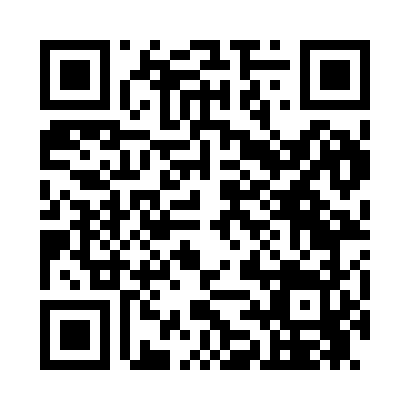 Prayer times for Morses Line, Vermont, USAMon 1 Jul 2024 - Wed 31 Jul 2024High Latitude Method: Angle Based RulePrayer Calculation Method: Islamic Society of North AmericaAsar Calculation Method: ShafiPrayer times provided by https://www.salahtimes.comDateDayFajrSunriseDhuhrAsrMaghribIsha1Mon3:145:0912:565:058:4210:372Tue3:155:1012:565:058:4210:373Wed3:165:1112:565:058:4210:364Thu3:175:1112:565:058:4110:365Fri3:185:1212:575:058:4110:356Sat3:195:1312:575:058:4110:347Sun3:205:1312:575:058:4010:338Mon3:215:1412:575:058:4010:329Tue3:235:1512:575:058:3910:3110Wed3:245:1612:575:058:3910:3011Thu3:255:1712:585:058:3810:2912Fri3:275:1712:585:058:3810:2813Sat3:285:1812:585:058:3710:2714Sun3:295:1912:585:048:3610:2615Mon3:315:2012:585:048:3510:2416Tue3:325:2112:585:048:3510:2317Wed3:345:2212:585:048:3410:2218Thu3:355:2312:585:048:3310:2019Fri3:375:2412:585:048:3210:1920Sat3:395:2512:585:038:3110:1721Sun3:405:2612:585:038:3010:1622Mon3:425:2712:585:038:2910:1423Tue3:435:2812:585:028:2810:1324Wed3:455:2912:585:028:2710:1125Thu3:475:3012:585:028:2610:0926Fri3:485:3112:585:018:2510:0827Sat3:505:3212:585:018:2410:0628Sun3:525:3312:585:018:2310:0429Mon3:535:3512:585:008:2210:0230Tue3:555:3612:585:008:2010:0131Wed3:575:3712:584:598:199:59